Manual Scoring (3 Judge) Ring LayoutJudge 2Blue CoachesBlue CoachesBlue Coaches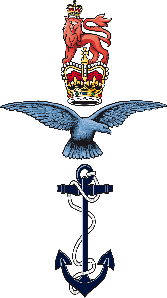 Judge 1Judge 3Red CoachesTK& MCRed CoachesRed CoachesResting Ref.RecorderSupervisorDeputy SupervisorDrAudience Seating may not be closer than 3 metres from the edge of the ring platform to the front row.Audience Seating may not be closer than 3 metres from the edge of the ring platform to the front row.Audience Seating may not be closer than 3 metres from the edge of the ring platform to the front row.Audience Seating may not be closer than 3 metres from the edge of the ring platform to the front row.Audience Seating may not be closer than 3 metres from the edge of the ring platform to the front row.